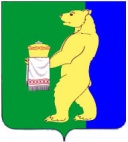 Администрация  Вохомского муниципального районаПОСТАНОВЛЕНИЕот  30 мая  2017 года № 214Об утверждении Порядка  предоставления субсидий на возмещение части затрат субъектовмалого и среднего предпринимательства,	связанных с приобретением оборудования в целях создания и (или) развития и (или) модернизации производства товаров (работ, услуг).(в редакции постановления администрации Вохомского муниципального района от 26 декабря 2017 года №635)         В соответствии со статьей 78 Бюджетного кодекса Российской Федерации, Федеральным законом от 24 июля 2007 года № 209-ФЗ «О развитии малого и среднего предпринимательства в Российской Федерации», постановлением Правительства Российской Федерации от 06.09.2016 № 887 «Об общих требованиях к нормативным правовым актам, муниципальным правовым актам, регулирующим предоставление субсидий юридическим лицам (за исключением субсидий государственным (муниципальным) учреждениям), индивидуальным предпринимателям, а также физическим лицам – производителям товаров, работ, услуг», постановлением администрации Вохомского муниципального района от  1 ноября  2013 года № 272 «Об утверждении муниципальной программы «Поддержка и развитие субъектов малого и среднего предпринимательства в Вохомском муниципальном районе   Костромской области на 2014 - 2020 годы»,  руководствуясь Уставом Вохомского муниципального района, администрация Вохомского муниципального района,  ПОСТАНОВЛЯЕТ:1. Утвердить прилагаемый Порядок  предоставления субсидий на возмещение части затрат субъектов малого и среднего предпринимательства, связанных с приобретением оборудования в целях создания и (или) развития и (или) модернизации производства товаров (работ, услуг) (Приложение 1)2. Утвердить примерную форму соглашения о предоставлении субсидии на возмещение части затрат субъектов малого и среднего предпринимательства, связанных с приобретением оборудования в целях создания и (или) развития и (или) модернизации производства товаров (работ, услуг) (Приложение  2)3. Настоящее постановление подлежит официальному опубликованию и  вступает в силу со дня его подписания.Глава Вохомскогомуниципального района                                                      А.М.АдеевПриложение  1к постановлению администрации Вохомского муниципального районаот « 30 »  мая  2017 года № 214ПОРЯДОКпредоставления субсидий на возмещение части затрат субъектов малого и среднего предпринимательства, связанных с приобретением оборудования в целях создания и (или) развития и (или) модернизации производства товаров (работ, услуг).(в редакции постановления администрации Вохомского муниципального района от 26 декабря 2017 года №635)Статья 1. Общее положение1. Порядок предоставления субсидий на возмещение части затрат субъектов малого и среднего предпринимательства, связанных с приобретением оборудования в целях создания и (или) развития и (или) модернизации производства товаров (работ, услуг)  (далее - Порядок) разработан в соответствии со статьей 78 Бюджетного кодекса Российской Федерации, Федеральным законом от 24 июля 2007 года № 209-ФЗ «О развитии малого и среднего предпринимательства в Российской Федерации» (далее - Федеральный Закон), постановлением Правительства Российской Федерации от 06.09.2016 № 887 «Об общих требованиях к нормативным правовым актам, муниципальным правовым актам, регулирующим предоставление субсидий юридическим лицам (за исключением субсидий государственным (муниципальным) учреждениям), индивидуальным предпринимателям, а также физическим лицам – производителям товаров, работ, услуг», постановлением администрации Вохомского муниципального района от  1 ноября  2013 года № 272 «Об утверждении муниципальной программы «Поддержка и развитие субъектов малого и среднего предпринимательства в Вохомском муниципальном районе   Костромской области на 2014 - 2020 годы»2. Целью предоставления субсидий на возмещение части затрат субъектов малого и среднего предпринимательства, связанных с приобретением оборудования в целях создания и (или) развития и (или) модернизации производства товаров (работ, услуг  (далее – субсидии) является модернизация основных фондов субъектов малого и среднего предпринимательства. Источником финансового обеспечения субсидий являются средства бюджета Вохомского муниципального района.3. Главным распорядителем средств бюджета Вохомского муниципального района является администрация Вохомского муниципального района  (далее – уполномоченный орган).      4.Получателями субсидий являются субъекты малого и среднего предпринимательства, соответствующие условиям отнесения к субъектам малого и среднего предпринимательства, установленным частью 1, 3 статьи 4 Федерального закона, зарегистрированные и осуществляющие деятельность на территории Вохомского муниципального района  Костромской области не менее 1 года на момент подачи заявления в приоритетных направлениях деятельности, определенных решением Собрания депутатов Вохомского муниципального района от 28 февраля  . N269 « Об утверждении перечня приоритетных направлений инвестиционной  деятельности в Вохомском муниципальном районе Костромской области, в отношении которых устанавливается режим наибольшего  благоприятствования» и заключившие договор купли-продажи на приобретение оборудования в собственность в целях создания и (или) развития и (или) модернизации производства товаров (работ, услуг) (далее соответственно - субъекты предпринимательства, договор купли-продажи).     Видом экономической деятельности субъекта предпринимательства признается деятельность, которая в разделе «Сведения о видах экономической деятельности» выписки из Единого государственного реестра юридических лиц или Единого государственного реестра индивидуальных предпринимателей указана в качестве основного вида деятельности.      5.Отбор субъектов предпринимательства для предоставления субсидий осуществляются по следующим критериям:(в редакции постановления администрации Вохомского муниципального района от 26 декабря 2017 года №635)5.1. По каждому из оцениваемых проектов выводится итоговый балл, определяемый как сумма баллов по критериям, указанным в части 1 настоящей статьи. Максимально возможное количество баллов равно 36.5.2. Для отбора субъектов предпринимательства для предоставления субсидий и подведения итогов конкурса создается комиссия (далее – комиссия). Персональный состав комиссии, порядок ее работы утверждается уполномоченным органом.Статья 2. Условия и порядок предоставления субсидийСубсидии предоставляются субъектам предпринимательства в размере 100% произведенных затрат по одному договору купли-продажи, но не более 100 тысяч  рублей на одного субъекта предпринимательства.Договор купли-продажи должен быть заключен в текущем календарном году либо в двух предшествующих годах.Предметом договора купли-продажи являются:устройства, механизмы, транспортные средства, за исключением легковых автомобилей и воздушных судов, станки, приборы, аппараты, агрегаты, установки, машины (далее - оборудование), за исключением оборудования, предназначенного для осуществления оптовой и розничной торговой деятельности субъектами предпринимательства, относящееся ко второй и выше амортизационным группам Классификации основных средств, включаемых в амортизационные группы, утвержденной постановлением Правительства Российской Федерации от 1 января 2002 года № 1 «О Классификации основных средств, включаемых в амортизационные группы», приобретенное в собственность в целях создания и (или) развития и (или) модернизации производства товаров (работ, услуг), выпущенное не ранее 1 января 2014 года. Затратами на приобретение оборудования по договорам купли-продажи являются фактические затраты, включающие в себя:1) суммы, уплачиваемые в соответствии с договором поставщику (продавцу), а также суммы, уплачиваемые за доставку оборудования и приведение его в состояние, пригодное для использования;2)  таможенные пошлины и таможенные сборы.Субсидии не предоставляются по договорам купли-продажи, в соответствии с условиями которых: продавец (поставщик) оборудования по договорам купли-продажи и субъект предпринимательства являются сторонами - аффилированными лицами в договоре купли-продажи и влияют на коммерческую деятельность друг друга.Субсидии предоставляются при соблюдении следующих условий:1) осуществляемая деятельность не связана с производством и реализацией подакцизных товаров, а также добычей и реализацией полезных ископаемых, за исключением общераспространенных полезных ископаемых;2) субъект предпринимательства не находится в стадии реорганизации, ликвидации или банкротства и не должны иметь ограничения на осуществление хозяйственной деятельности;3) субъект предпринимательства не является участником соглашений о разделе продукции;4) деятельность субъекта предпринимательства не приостановлена в порядке, предусмотренном Кодексом Российской Федерации об административных правонарушениях, на день подачи заявки на получение субсидии;5) субъект предпринимательства не осуществляет предпринимательскую деятельность в сфере игорного бизнеса.6) субъект предпринимательства и продавец (поставщик оборудования) не являются сторонами – аффилированными лицами в договоре приобретения оборудования и не влияют на коммерческую деятельность друг друга; 7) субъект предпринимательства не имеет задолженности по налогам, сборам  и иным обязательным платежам в бюджеты бюджетной системы Российской Федерации, срок исполнения по которым наступил в соответствии с законодательством Российской Федерации;     8) у получателей субсидии должна отсутствовать просроченная задолженность по возврату в соответствующий бюджет бюджетной системы Российской Федерации субсидий, бюджетных инвестиций, предоставленных в том числе в соответствии с иными правовыми актами и иная просроченная задолженность перед соответствующим бюджетом бюджетной системы Российской Федерации;     9) получатели субсидии не должны являться иностранными юридическими лицами, а также российскими юридическими лицами, в уставном (складочном) капитале которых доля участия иностранных юридических лиц, местом регистрации которых является государство или территория, включенные в утверждаемый Министерством финансов Российской Федерации перечень государств и территорий, предоставляющих льготный налоговый режим налогообложения и (или) не предусматривающих раскрытия и предоставления информации при проведении финансовых операций (офшорные зоны) в отношении таких юридических лиц, в совокупности превышает 50 процентов;      10) получатели субсидий не должны получать средства из соответствующего бюджета бюджетной системы Российской Федерации в соответствии с иными нормативными правовыми актами, муниципальными правовыми актами на цели, указанные в третьем абзаце п.п.1 статьи.2.          3.В целях предоставления субсидий проводится отбор субъектов предпринимательства, организатором которого является уполномоченный орган.           4. Уполномоченный орган размещает информацию о сроках подачи документов, условиях предоставления субсидий в информационно-телекоммуникационной сети «Интернет» на официальном сайте администрации Вохомского муниципального района.     5.  В перечень документов, необходимых для предоставления субсидий (далее – заявка) входят:заявление по форме согласно приложению № 1 к настоящему Порядку;расчет размера субсидий по договорам купли-продажи по форме согласно приложению № 2 к настоящему Порядку;копия свидетельства о внесении записи в Единый государственный реестр юридических лиц или Единый государственный реестр индивидуальных предпринимателей;копии учредительных документов (для юридических лиц);копия свидетельства о постановке на налоговый учет;копия договора купли-продажи;копии платежных поручений, подтверждающих оплату субъектом предпринимательства оборудования по договорам купли-продажи;копии документов, подтверждающих получение приобретенного оборудования по договорам купли-продажи (товарно-транспортная накладная и (или) акт приема-передачи);копии бухгалтерских документов, подтверждающих постановку на баланс указанного оборудования по договорам приобретения оборудования - инвентарная карточка учета объекта основных средств (унифицированная форма № ОС-6, утвержденная постановлением Государственного комитета Российской Федерации по статистике от 21 января 2003 года № 7 «Об утверждении унифицированных форм первичной учетной документации по учету основных средств», техническая документация объекта основных средств) - для субъектов предпринимательства, ведущих бухгалтерский учет; копия акта ввода в эксплуатацию оборудования - для субъектов предпринимательства, не обязанных вести бухгалтерский учет; технико-экономическое обоснование приобретения оборудования по форме согласно приложению № 3 к настоящему Порядку; выписка из Единого государственного реестра юридических лиц или выписка из Единого государственного реестра индивидуальных предпринимателей, полученная не ранее чем за шесть месяцев до даты подачи заявления;13) справка налогового органа об отсутствии у субъекта предпринимательства просроченной задолженности по налоговым платежам в бюджетную систему Российской Федерации на первое число месяца подачи заявки;14) копия формы «Сведения о среднесписочной численности работников за предшествующий календарный год» (форма 1110018), утвержденной приказом Федеральной налоговой службы от 29 марта 2007 года № ММ-3-25/174@ «Об утверждении формы Сведений о среднесписочной численности работников за предшествующий календарный год», за два года, предшествующих подаче заявки, с отметкой налогового органа или с подтверждением передачи документов в электронном виде по телекоммуникационным каналам связи.В случае государственной регистрации субъекта предпринимательства в календарном году, предшествующем году предоставления субсидии, указанная форма предоставляется только за один предшествующий получению субсидии календарный год; для субъектов предпринимательства, использующих общую систему налогообложения, - бухгалтерская отчетность по форме «Бухгалтерский баланс», форме «Отчет о прибылях и убытках» и приложений к ним за последний отчетный период, а также налоговая декларация по налогу на прибыль организаций с отметкой налогового органа или с подтверждением передачи документов в электронном виде по телекоммуникационным каналам связи; для субъектов предпринимательства, использующих специальный налоговый режим, - копия декларации по налогу, уплачиваемому в связи с применением упрощенной системы налогообложения, или копия декларации по единому налогу на вмененный доход для отдельных видов деятельности, или копия декларации по единому сельскохозяйственному налогу, или копия патента на право применения патентной системы налогообложения за последний отчетный период с отметкой налогового органа или с подтверждением передачи документов в электронном виде по телекоммуникационным каналам связи; акт совместной сверки расчетов по налогам, сборам, пеням, штрафам, процентам по форме, утвержденной приказом Федеральной налоговой службы России от 20 августа 2007 года № ММ-3-25/494@ «Об утверждении формы Акта совместной сверки расчетов по налогам, сборам, пеням, штрафам, процентам», за год, предшествующий подаче заявки, с отметкой налогового органа или с подтверждением передачи документов в электронном виде по телекоммуникационным каналам связи.Требовать у субъектов предпринимательства предоставления иных документов не допускается.6. Документы (копии документов) в составе заявки, за исключением указанных в подпунктах 12, 13 пункта 5 настоящего Порядка, представляются субъектом предпринимательства в комплекте в папке-скоросшивателе в уполномоченный орган по адресу: п.Вохма, ул.Советская, 39 кабинет 12, и субъекту предпринимательства не возвращаются.Копии документов, указанные в пунктах 3-6, 8-10 части 5 статьи 2 настоящего Порядка, заверяются субъектом предпринимательства (руководителем субъекта предпринимательства).Копии документов, указанные в пункте 7 части 5 статьи 2  настоящего Порядка, заверяются субъектом предпринимательства (руководителем субъекта предпринимательства) и банком.Документы, указанные в подпунктах 12, 13  пункта 5 настоящего Порядка, уполномоченный орган запрашивает самостоятельно посредством межведомственного взаимодействия. При этом субъект предпринимательства вправе самостоятельно представить документы в составе заявки в полном объеме.. Субъект предпринимательства несет ответственность за достоверность предоставляемых сведений в соответствии с действующим законодательством Российской Федерации.7.   Уполномоченный орган:1) осуществляет прием заявок и их регистрацию в специальном журнале в порядке очередности их поступления в уполномоченный орган. Журнал пронумеровывается, прошнуровывается и заверяется печатью уполномоченного органа.Уполномоченный орган на следующий день после окончания приема заявок передает документы в комиссию;2)  комиссия в течение 20 рабочих дней со дня окончания приема заявок проводит проверку документов на предмет их соответствия требованиям частей 5 и 6 настоящей статьи, а также принимает решение о предоставлении субсидий или об отказе в предоставлении субсидий.Решение о предоставлении субсидий принимается в отношении субъектов предпринимательства, которые получили наибольшее количество баллов по критериям отбора, указанным в части 1 статьи 1 настоящего Порядка, в пределах средств, предусмотренных в   бюджете Вохомского  муниципального района на предоставление указанных субсидий.При получении равного количества баллов несколькими субъектами предпринимательства комиссия принимает решение о предоставлении субсидий субъектам предпринимательства в порядке очередности поступления заявок на регистрацию в уполномоченный орган.В случае подачи заявки только одним субъектом предпринимательства комиссия принимает решение о предоставлении субсидий единственному претенденту в соответствии с настоящим Порядком.8.Решение об отказе в предоставлении субсидий принимается в случаях:несоответствия субъекта предпринимательства условиям, установленным статьей 1 и частью 2 статьи 2 настоящего Порядка;представления субъектом предпринимательства неполного комплекта документов в составе заявки, указанных в части 3 статьи 2  настоящего Порядка;оформления документов в составе заявки, не отвечающего требованиям части 6 статьи 2  настоящего Порядка;представления документов в составе заявки, содержащих недостоверные сведения;недостаточности средств, предусмотренных в бюджете Вохомского муниципального района на соответствующий финансовый год на цели, указанные в части 2  статьи 1 настоящего Порядка.     9.Решение о предоставлении субсидий или об отказе в предоставлении субсидий оформляется постановлением администрации Вохомского муниципального района.      10.В случае принятия решения о предоставлении субсидий уполномоченный орган в течение 5 рабочих дней заключает с субъектом предпринимательства соглашение о предоставлении субсидий (	далее – соглашение) по форме, разработанной администрацией Вохомского муниципального района.Соглашением предусматриваются:1) условия и размер субсидий;2) целевое назначение предоставления субсидий;3) право уполномоченного органа на проведение проверок соблюдения субъектом предпринимательства условий, целей и порядка предоставления субсидий, а также согласие субъекта предпринимательства на осуществление проверок;4) порядок возврата субсидий в случае установления по итогам проверок, проведенных уполномоченным органом факта нарушения условий предоставления субсидий, определенных настоящим Порядком и заключенным соглашением, а также в случае выявления недостоверных сведений в документах в составе заявки, представленных для получения субсидий;5) порядок и сроки представления субъектом предпринимательства отчетности.        11.В случае принятия решения об отказе в предоставлении субсидий уполномоченный орган в течение 3 рабочих дней со дня принятия решения письменно уведомляет об этом субъект предпринимательства  с указанием причин отказа и разъяснением порядка обжалования.      12.Действия (бездействие), решения уполномоченного органа, осуществляемые (принимаемые) при предоставлении субсидий, могут быть обжалованы субъектом предпринимательства в судебном порядке.       13.Уполномоченный орган в течение 5 рабочих дней со дня заключения соглашения готовит в соответствии с бюджетной росписью в пределах лимитов бюджетных обязательств, утвержденных в установленном порядке уполномоченному органу на текущий финансовый год, платежные поручения на перечисление субсидий субъекту предпринимательства и предоставляет их в финансовый отдел администрации Вохомского муниципального района.      14. Срок перечисления субсидии исчисляется со дня заключения соглашения (договора) о предоставлении субсидии и составляет не более 10 рабочих дней. Субсидии перечисляются на расчетный счет получателя средств открытый в учреждениях Центрального банка Российской Федерации или кредитных организациях..Статья 3. Требования к отчетности.1. Для осуществления оценки эффективности использования субсидий субъект предпринимательства должен представить в уполномоченный орган:1) до 15 февраля года, следующего за годом принятия решения о предоставлении субсидий, сведения о финансово-экономических показателях по форме согласно приложению № 4 к настоящему Порядку;2)  до 5 апреля года, следующего за годом принятия решения о предоставлении субсидий:а) копии бухгалтерского баланса, отчета о прибылях и убытках и приложений к ним за отчетный период, а также налоговую декларацию по налогу на прибыль организаций (или копию декларации по налогу, уплачиваемому в связи с применением упрощенной системы налогообложения, или копию декларации по единому налогу на вмененный доход для отдельных видов деятельности, или копию декларации по единому сельскохозяйственному налогу, или копию патента на право применения патентной системы налогообложения) за календарный год, в котором принято решение о предоставлении субсидий, с отметкой налогового органа или подтверждении передачи документов в электронном виде по телекоммуникационным каналам связи;б) акт совместной сверки расчетов по налогам, сборам, пеням, штрафам, процентам по форме, утвержденной приказом Федеральной налоговой службы России от 20 августа 2007 года № ММ-3-25/494@ «Об утверждении формы Акта совместной сверки расчетов по налогам, сборам, пеням, штрафам, процентам», за календарный год, в котором принято решение о предоставлении субсидий, с отметкой налогового органа или с подтверждением передачи документов в электронном виде по телекоммуникационным каналам связи.Статья 4 Контроль за соблюдением условий, целей и порядка предоставления субсидий и ответственность за их нарушение.       1.  Финансовый отдел администрации Вохомского муниципального района, помощник главы администрации муниципального района по осуществлению внутреннего муниципального финансового контроля и контроля в сфере закупок (далее - контролирующие органы), Уполномоченный орган в соответствии с установленными полномочиями осуществляют контроль за целевым использованием бюджетных средств, направленных на предоставление субсидий, проверку соблюдения условий, целей и порядка предоставления субсидий их получателями.       2. В случае нарушения субъектом предпринимательства условий предоставления субсидий, установленных настоящим Порядком и заключенным соглашением, непредставления в срок документов, указанных в части 1 статьи 6 настоящего Порядка, а также обнаружения излишне выплаченных сумм субсидий, выявления недостоверных сведений в документах в составе заявки, представленных для получения субсидий, на основании письменного требования уполномоченного органа или предписания контролирующего органа субсидия подлежит возврату в бюджет Вохомского муниципального района в соответствии с бюджетным законодательством Российской Федерации в течение 10 рабочих дней со дня получения соответствующего требования (предписания).3. Требование уполномоченного органа и (или) предписание контролирующего органа о возврате субсидий при обнаружении обстоятельств, предусмотренных частью 2 статьи 4 настоящего Порядка, направляются заказным письмом с уведомлением о вручении получателю субсидии в течение 10 рабочих дней со дня обнаружения соответствующих обстоятельств.4. При невозвращении субсидий в бюджет Вохомского муниципального района субъектом предпринимательства в срок, указанный в части 2 статьи 4 настоящего Порядка, взыскание субсидий осуществляется в судебном порядке.      5. Остатки субсидий, не использованные в отчетном финансовом году, в случаях, предусмотренных соглашениями о предоставлении субсидий, подлежат возврату получателями субсидий в бюджет Вохомского муниципального района в текущем финансовом году в соответствии с бюджетным законодательством Российской Федерации в срок до 1 февраля текущего финансового года.6. При невозвращении остатка субсидий в бюджет Вохомского муниципального района  получателями субсидий в срок указанный в пункте 5 статьи 4 настоящего Порядка, взыскание субсидий осуществляется в судебном порядке.Приложение № 1к Порядку предоставления субсидийна возмещение части затрат субъектов малого и среднего предпринимательства, связанныхс приобретением оборудования в целях создания и (или) развития и (или) модернизации производства товаров (работ, услуг)В администрацию Вохомского муниципального района                                                                             от_________________________________________   (полное наименование субъекта предпринимательства)ЗАЯВЛЕНИЕ   1. Прошу предоставить субсидию на возмещение части затрат, связанных с приобретением оборудования в целях создания и (или) развития и (или) модернизации производства товаров (работ, услуг) в размере  _____________________________________________________________________рублей.                                                  (сумма цифрами и прописью)Фактически произведены затраты в сумме _______________________________________ рублей.                  				      (сумма цифрами и прописью)    2. Настоящим подтверждаю, что на дату подачи заявления в уполномоченный орган _____________________________________________________________________:                                                       (полное наименование заявителя)- не осуществляет деятельность, связанную с производством и  реализацией подакцизных товаров, а также добычей и реализацией полезных ископаемых, за исключением общераспространенных полезных ископаемых;- не находится в стадии реорганизации, ликвидации или банкротства в соответствии с законодательством Российской Федерации;- не является участником соглашений о разделе продукции;- деятельность не приостановлена в порядке, предусмотренном Кодексом Российской Федерации об административных правонарушениях;- субъект предпринимательства не осуществляет предпринимательскую деятельность в сфере игорного бизнеса.   3. Информация о субъекте предпринимательства:   4. Основные финансово-экономические показатели деятельности субъекта предпринимательства:1) финансовые показатели (тыс. рублей):2) сведения о среднемесячной заработной плате, численности работников и количестве рабочих мест:3) перечисления в бюджеты всех уровней и внебюджетные фонды (тыс. рублей):    5. Подтверждаю достоверность представленной в заявлении информации и право уполномоченного органа запрашивать у  _______________________________________________________________________,                            (наименование субъекта предпринимательства)а также в уполномоченных органах государственной власти и иных организациях (учреждениях) информацию, уточняющую представленные сведения.       Согласен на обработку персональных данных, указанных в представленной документации, согласно Федерального закона от 27.07.2006г. №152-ФЗ «О персональных данных», в том числе на размещение информации о принятом решении в информационно-телекоммуникационной сети «Интернет» на официальном сайте администрации Вохомского муниципального района (vohma.ru)    6. С условиями порядка предоставления субсидий на возмещение части затрат, связанных с приобретением оборудования в целях создания и (или) развития и (или) модернизации производства товаров (работ, услуг), , утвержденного постановлением администрации Вохомского муниципального района от «___» __________ 2016 года № ___«Об утверждении Порядка предоставления субсидий на возмещение части затрат субъектов малого и среднего предпринимательства, связанных с приобретением оборудования  в целях создания и (или) развития и (или) модернизации производства товаров (работ, услуг)», ознакомлен и согласен.Руководитель субъекта предпринимательства         ________________/ ____________________________                                                 (подпись)                           (расшифровка подписи)«____» _______________ 20___ г.                                                                                    М.П.Дата регистрации заявления: «_____» ______________ 20___ г.Регистрационный № ________________________________________________         (заполняется ответственным лицом уполномоченного органа, принявшим заявление)Должностьответственного лицауполномоченного органа      ____________/ __________________________                                                   (подпись)          (расшифровка подписи)Приложение № 2к Порядку предоставления субсидийна возмещение части затрат субъектов малого и среднего предпринимательства, связанныхс приобретением оборудования в целях создания и (или) развития и (или) модернизации производства товаров (работ, услуг)РАСЧЕТ размера субсидий по договорам купли-продажи _____________________________________________________________(наименование субъекта предпринимательства)Субсидию прошу перечислить по следующим реквизитам:ИНН ________________________ КПП _______________________Номер расчетного счета ___________________________________Наименование банка ______________________________________БИК ______________________________________________________ Корреспондентский счет ____________________________________Руководитель субъекта предпринимательства _________________/  __________________________                                  (подпись)                 (расшифровка подписи)«_____» _______________ 20___ г.                                                                                                                        М.П.                  ________________<*> Сумма субсидий не должна превышать 100 тыс. рублей на одного субъекта предпринимательства   Приложение № 3к Порядку предоставления субсидийна возмещение части затрат субъектов малого и среднего предпринимательства, связанныхс приобретением оборудованияв целях создания и (или) развитияи (или) модернизации производстватоваров (работ, услуг)ТЕХНИКО - ЭКОНОМИЧЕСКОЕ ОБОСНОВАНИЕ приобретения оборудованияСтруктура технико-экономического обоснования:1. Общее описание проекта2. Общее описание предприятия3. Описание продукции, работ и услуг4. Маркетинг-план5. Производственный план6. Финансовый план      1. Общее описание проекта.Наименование предлагаемого проекта - деятельность предприятия, перспективы для развития предприятия в рамках реализации проекта.Например: «Расширение производственной деятельности, организация мастерской, создание или модернизация производства и т.д.».Направление деятельности по проекту.Что нужно сделать для того, чтобы проект был реализован.Текущее состояние проекта.Социальная направленность проекта - его значение для города.Основные результаты успешной реализации проекта.Например: «Организация выпуска нового вида продукции, увеличение оборотов компании на 40% в течение года, удовлетворение потребностей жителей района, города в косметологических услугах и т.п.».Обоснование расходов на приобретение оборудования в целях создания и (или) развития, и (или) модернизации производства товаров (работ, услуг).Что предусматривает проект:внедрение и (или) реализацию нового продукта;модернизацию технологического процесса;пополнение (обновление) основных средств и пр.Планируемый рост средней заработной платы.     2. Общее описание предприятия.Направление деятельности в настоящее время (ведется/не ведется (причина)) и по направлениям:Заполнению подлежат все строки, в случае отсутствия информации ставится прочерк.Наличие производственных помещений:Заполнению подлежат все строки, в случае отсутствия информации ставится прочерк.Численность работников в настоящее время.     3. Описание продукции, работ и услуг.Перечень и краткое описание товаров, работ и услуг, предлагаемых в рамках настоящего проекта. Их отличительные особенности и степень готовности (разработка, опытный образец, первая партия и т.п.).При наличии представляются отзывы экспертов и (или) потребителей о качестве и свойствах продукции.    4. Маркетинг-план:потребители продукции (товаров, услуг);каналы сбыта продукции;география сбыта продукции (микрорайон, город, страна и т.д.);конкурентные преимущества и недостатки продукции;уровень спроса на продукцию (в том числе прогнозируемый);способ стимулирования сбыта продукции (товаров, услуг);возможные риски при реализации проекта.    5. Производственный план.Краткое описание технологической цепочки предприятия:этапы создания продукции (оказания услуги, осуществления торговли);необходимые для производства сырье, товары и материалы, источники их получения;используемые технологические процессы и оборудование.Потребность в дополнительных, требующихся для реализации проекта:площадях;оборудовании;персонале.Если в технологическую цепочку предприятия встроены прочие организации, то необходимо описать их роль в реализации проекта.    6. Финансовый план.Объем и назначение финансовой поддержки: каков объем необходимых для реализации проекта финансовых ресурсов (общая стоимость проекта, в том числе привлеченные средства - банковский кредит, другие заемные средства, а также собственные средства, вложенные в реализацию проекта).Текущие финансовые обязательства:Заполнению подлежат все строки, в случае отсутствия информации ставится прочерк.Указать, на какие цели планируется направить средства.Например:«Финансовые средства планируется направить на:1) приобретение основных средств: ______ руб.;2) ремонт помещения: _______ руб.:3) и т.д. »Руководитель субъекта предпринимательства _________________ / _________________________________                               (подпись)                  (расшифровка подписи, полностью)«_____» _______________ 20___ г.                                                                                М.П.Приложение №4к Порядку предоставления субсидийна возмещение части затрат субъектов малого и среднего предпринимательства, связанныхс приобретением оборудованияв целях создания и (или) развитияи (или) модернизации производстватоваров (работ, услуг)СВЕДЕНИЯо финансово-экономических показателях___________________________________________________________(наименование субъекта предпринимательства)Перечисления в бюджеты всех уровней и внебюджетные фонды (тыс. рублей):Финансовые показатели (тыс. рублей):3.  Сведения о среднемесячной заработной плате, численности работников и количестве рабочих мест:Руководитель субъекта предпринимательства _________________/ __________________________                                (подпись)               (расшифровка подписи)Главный бухгалтер  ________________/ ___________________________                         (подпись)                 (расшифровка подписи)«____» ________________ 20___ г.                                                                                  М.П.Приложение  2к постановлению администрации Вохомского муниципального районаот «____»________ 20___ г.  № _____СОГЛАШЕНИЕ №___о предоставлении субсидий на возмещение части затрат субъектов малого и среднего предпринимательства, связанных с приобретением оборудования в целях создания и (или) развития и (или) модернизации производства товаров (работ, услуг)п. Вохма		                                                                   «_____» ____________ 20__ г.Администрация Вохомского муниципального района в лице главы муниципального района _____________________________________, действующего на основании Устава муниципального образования Вохомский муниципальный район Костромской области, именуемый  в  дальнейшем  «Уполномоченный орган», с одной стороны, и ______________________ в лице _____________________________, действующего на основании  ____________________, именуемый в дальнейшем «Получатель», с другой стороны, совместно именуемые в дальнейшем «Стороны», заключили настоящее Соглашение о нижеследующем.1. Предмет Соглашения1.1. Получателю из бюджета Вохомского муниципального района предоставляется субсидия на возмещение части затрат, связанных с приобретением оборудования в целях создания и (или) развития, и (или) модернизации производства товаров (работ, услуг), в размере ___________________________рублей.(сумма цифрами и прописью) 1.2 Субсидия предоставляется на основании порядка предоставления субсидий на возмещение части затрат субъектов малого и среднего предпринимательства, связанных с приобретением оборудования в целях создания, и (или) развития, и (или) модернизации производства товаров (работ, услуг) (далее - Порядок), утвержденного постановлением администрации Вохомского муниципального района Костромской области.2. Права и обязанности Сторон2.1.  Получатель обязан представить в Уполномоченный орган:           2.1.1. в срок до 15 февраля 20___ года сведения о финансово-экономических показателях по форме, утвержденной постановлением администрации Вохомского муниципального района «Об утверждении Порядка  предоставления субсидий на возмещение части затрат субъектов малого и среднего предпринимательства, связанных с приобретением оборудования в целях создания и (или) развития и (или) модернизации производства товаров (работ, услуг)»;          2.1.2. в срок до 5 апреля 20___ года копии бухгалтерского баланса, отчета о прибылях и убытках и приложений к ним за отчетный период, а также налоговую декларацию по налогу на прибыль организаций (или копию декларации по налогу, уплачиваемому в связи с применением упрощенной системы налогообложения, или копию декларации по единому налогу на вмененный доход для отдельных видов деятельности, или копию декларации по единому сельскохозяйственному налогу, или копию патента на право применения патентной системы налогообложения) за календарный год, в котором принято решение о предоставлении субсидии, с отметкой налогового органа или подтверждении передачи документов в электронном виде по телекоммуникационным каналам связи;акт совместной сверки расчетов по налогам, сборам, пеням, штрафам, процентам по форме, утвержденной приказом Федеральной налоговой службы России от 20 августа 2007 года № ММ-3-25/494@ «Об утверждении формы Акта совместной сверки расчетов по налогам, сборам, пеням, штрафам, процентам», за календарный год, в котором принято решение о предоставлении субсидии, с отметкой налогового органа или с подтверждением передачи документов в электронном виде по телекоммуникационным каналам связи.2.2. Получатель предоставляет всю необходимую информацию и документы при осуществлении Уполномоченным органом и контролирующим органом в соответствии с установленными полномочиями проверок соблюдения Получателем условий, целей и порядка предоставления субсидии и соответствия сведений о финансово-экономических показателях, предусмотренных пунктами 2.1.1 и 2.1.2, фактическим финансово-экономическим показателям.2.3.  Уполномоченный орган обязан:2.3.1. предоставить Получателю субсидию в размере, определенном пунктом 1.1 настоящего Соглашения;2.3.2. осуществлять контроль за целевым использованием средств бюджета Вохомского муниципального района, направленных на предоставление субсидии, проверку соблюдения Получателем условий, целей и порядка предоставления субсидии.2.4. Уполномоченный орган имеет право:2.4.1. запрашивать при необходимости у Получателя дополнительную информацию и документы, подтверждающие сведения о финансово-экономических показателях Получателя, предусмотренные пунктами 2.1.1 и 2.1.2 настоящего Соглашения.3. Ответственность СторонСтороны несут ответственность за неисполнение или ненадлежащее исполнение возложенных на них обязанностей на основании и в порядке, определенном действующим законодательством Российской Федерации.Получатель несет ответственность за достоверность предоставленной информации в документах, предусмотренных пунктами 2.1.1 и 2.1.2 настоящего Соглашения.Субсидия подлежит возврату в бюджет Вохомского муниципального района в случаях:установления по итогам проверок, проведенных Уполномоченным и контролирующим органами, факта нарушения условий предоставления субсидии, установленных Порядком и настоящим Соглашением;непредставления в установленный срок документов, указанных в пунктах 2.1.1 и 2.1.2 настоящего Соглашения;выявления недостоверных сведений в документах в составе заявки, представленных для получения субсидии и (или) указанных в пунктах 2.1.1 и 2.1.2 настоящего Соглашения;Излишне выплаченная сумма субсидии,  выявленная по итогам проверок, проведенных Уполномоченным и контролирующим органами, подлежит возврату в бюджет Вохомского муниципального района.На основании письменного требования Уполномоченного органа или предписания контролирующего органа субсидия подлежит возврату в течение 10 рабочих дней со дня получения соответствующего требования (предписания).При невозвращении субсидии в бюджет Вохомского муниципального района Получателем в срок, указанный в пункте 3.3 настоящего Соглашения, начисляется неустойка за каждый день просрочки в соответствии с действующим законодательством, а взыскание субсидии осуществляется в судебном порядке.Прочие условияСпоры и разногласия по данному Соглашению решаются путем переговоров, а в случае недостижения согласия по спорным вопросам - в судебном порядке.Все изменения к данному Соглашению производятся в письменной форме путем подписания дополнительного соглашения, являющегося неотъемлемой частью данного Соглашения.Настоящее Соглашение может быть расторгнуто:по соглашению Сторон;по иным основаниям, предусмотренным действующим законодательством.В одностороннем порядке в случае неисполнения Получателем пункта 2.1 настоящего Соглашения.4.4. Настоящее Соглашение составлено в двух экземплярах, имеющих одинаковую юридическую силу, один из которых выдается Получателю, а другой хранится в Уполномоченном органе.4.5.  Настоящее Соглашение вступает в силу с момента его подписания и действует до полного исполнения Сторонами своих обязательств. Адреса, банковские реквизиты и подписи СторонУполномоченный орган:Администрация Вохомского муниципального района Костромской области. Адрес: 157600,  Костромская область, п.Вохма, ул.Советская, 395.2. Получатель: № п/пНаименование критерияПоказателиОценка в баллах1Уровень среднемесячной заработной платы у субъекта предпринимательства за предыдущий год, в кратном размере от величины среднемесячной заработной платы по соответствующему виду деятельности по Вохомскому муниципальному району, за предыдущий годСвыше 1,2101Уровень среднемесячной заработной платы у субъекта предпринимательства за предыдущий год, в кратном размере от величины среднемесячной заработной платы по соответствующему виду деятельности по Вохомскому муниципальному району, за предыдущий годОт 1 до 1,2 включительно71Уровень среднемесячной заработной платы у субъекта предпринимательства за предыдущий год, в кратном размере от величины среднемесячной заработной платы по соответствующему виду деятельности по Вохомскому муниципальному району, за предыдущий годДо 1включительно02Увеличение среднесписочной численности работников в году, предшествующем подаче заявки5 и более человек102Увеличение среднесписочной численности работников в году, предшествующем подаче заявкиМенее 5 человек52Увеличение среднесписочной численности работников в году, предшествующем подаче заявкиСреднесписочная численность не изменяется или уменьшается03Бюджетная эффективность субсидий - соотношение объема налоговых платежей, уплаченных за год, предшествующий подаче заявки, в бюджеты всех уровней, к объему запрашиваемой субсидии, в процентахСвыше 100103Бюджетная эффективность субсидий - соотношение объема налоговых платежей, уплаченных за год, предшествующий подаче заявки, в бюджеты всех уровней, к объему запрашиваемой субсидии, в процентахОт 50 до 100 включительно73Бюджетная эффективность субсидий - соотношение объема налоговых платежей, уплаченных за год, предшествующий подаче заявки, в бюджеты всех уровней, к объему запрашиваемой субсидии, в процентахОт 30 до 50 включительно43Бюджетная эффективность субсидий - соотношение объема налоговых платежей, уплаченных за год, предшествующий подаче заявки, в бюджеты всех уровней, к объему запрашиваемой субсидии, в процентахОт 1 до 30 включительно23Бюджетная эффективность субсидий - соотношение объема налоговых платежей, уплаченных за год, предшествующий подаче заявки, в бюджеты всех уровней, к объему запрашиваемой субсидии, в процентах004Получение финансовой поддержки субъектом предпринимательства в рамках муниципальных, государственных программ (подпрограмм) Костромской области, содержащих мероприятия, направленные на развитие малого и среднего предпринимательства в году, предшествующем подаче заявкиподдержка ранее не оказывалась34Получение финансовой поддержки субъектом предпринимательства в рамках муниципальных, государственных программ (подпрограмм) Костромской области, содержащих мероприятия, направленные на развитие малого и среднего предпринимательства в году, предшествующем подаче заявкиподдержка ранее оказывалась05 Страна-изготовитель предмета договора приобретения оборудованияСтраны-члены Таможенного союза35 Страна-изготовитель предмета договора приобретения оборудованияИные страны0Полное наименование субъекта малого и среднего предпринимательстваДата и место регистрации субъекта предпринимательства, основной государственный регистрационный номер, наименование органа, выдавшего свидетельство о государственной регистрацииРуководитель юридического лица, индивидуального предпринимателя (Ф.И.О., телефон)Контактное лицо, ответственное за подачу заявки (Ф.И.О., телефон)Место нахождения субъекта предпринимательстваБанковские реквизиты , необходимые для перечисления субсидииФаксИНН субъекта предпринимательстваВиды осуществляемой деятельности, ОКВЭД (указать осуществляемый вид деятельности, соответствующий приоритетным сферам развития малого (среднего) предпринимательства) Применяемая система налогообложенияСостав учредителей (для юридических лиц)Доля участия Российской Федерации, субъектов Российской Федерации, муниципальных образований, иностранных юридических лиц, общественных и религиозных организаций (объединений), благотворительных и иных фондов в уставном (складочном) капитале (паевом фонде) указанных юридических лиц, не являющихся субъектами малого и среднего предпринимательства, в уставном (складочном) капитале предприятия, в процентахДоля акций находящихся в собственности Российской Федерации в открытых акционерных обществах (хозяйственных обществах), в процентахНаименование показателяГод, предшествующий подаче заявкиВыручка от реализации товаров (работ, услуг) без учета НДС,в том числе на экспорт Доходы Расходы Доходы минус расходы Наименование показателяГод, предшествующий подаче заявкиСреднемесячная заработная плата, рублей  Среднесписочная численность работников, человек  Создано новых рабочих мест, единиц   Количество сохраненных рабочих мест, единиц Наименование налога (взноса)Год, предшествующий подаче заявкиГод, предшествующий подаче заявкиНаименование налога (взноса)начисленоуплаченоНалог на доходы физических лицНалог на прибыльЕдиный налог, уплачиваемый в связи с применением упрощенной системы налогообложенияЕдиный налог на вмененный доход для отдельных видов деятельностиЕдиный сельскохозяйственный налог для сельскохозяйственных товаропроизводителейНалог по патентной системе налогообложенияНалог на имуществоТранспортный налогЗемельный налогНалог на добавленную стоимостьПрочее (указать) Всего сумма налоговВзносы в Пенсионный Фонд Российской ФедерацииВзносы в Фонд социального страхования Российской ФедерацииВзносы в Фонд обязательного медицинского страхования Российской ФедерацииВсего сумма отчислений во внебюджетные фондыN№ п/пНаименованиепоставщикаоборудования№ и датадоговоракупли-продажиСумма договоракупли-продажи, рублейСумма субсидий, рублей12345Итого:             №п/пВид деятельностиВыручка запоследнийгод, рублейДоля в общейвыручке  запоследний год, %С какого моментаосуществляетсяданный виддеятельности1.2.№п/пНаименованиепроизводственныхпомещенийВидсобственностиСрок действиядоговораПлощадь (кв. м)1.2.Наименование обязательства%Срок и условия выполнения обязательствБанковский кредитЗаем физического лицаЗадолженность по оплате арендыПрочее (указать)Наименование налога (взноса)Отчетный год(год предоставления субсидий)Отчетный год(год предоставления субсидий)Наименование налога (взноса)начисленоуплаченоНалог на доходы физических лицНалог на прибыльЕдиный налог, уплачиваемый в связи с применением упрощенной системы налогообложенияЕдиный налог на вмененный доход для отдельных видов деятельностиЕдиный сельскохозяйственный налог для сельскохозяйственных товаропроизводителейНалог по патентной системе налогообложенияНалог на имуществоТранспортный налогЗемельный налогНалог на добавленную стоимостьПрочее (указать) Всего сумма налоговВзносы в Пенсионный Фонд Российской ФедерацииВзносы в Фонд социального страхования Российской ФедерацииВзносы в Фонд обязательного медицинского страхования Российской ФедерацииВсего сумма отчислений во внебюджетные фондыНаименование показателяОтчетный год(год предоставления субсидий)Выручка от реализации товаров (работ, услуг) без учета НДС, в том числе на экспорт Доходы (за год) Расходы (за год)Доходы минус расходы Наименование показателяОтчетный год(год предоставления субсидий)Среднемесячная заработная плата, рублей  Среднесписочная численность работников, человек  Создано новых рабочих мест, единиц       Количество сохраненных рабочих мест, единиц Полное наименование: Администрация Вохомского муниципального района Костромской областиИНН/КПП 4410000837/441001001р/с 40101810700000010006 в Отделении Кострома г. Кострома,БИК 043469001  ОКПО 04030819ОГРН 1024402435090Администрация Вохомского муниципального района Костромской областиИНН/КПП 4410000837/441001001р/с 40101810700000010006 в Отделении Кострома г. Кострома,БИК 043469001  ОКПО 04030819ОГРН 1024402435090                     Получатель                     Получатель__________________/__________________/_________________/М.П.М.П.М.П.М.П."___"_______________ 20___ года"___"_______________ 20___ года"___"_______________ 20___ года"___"_______________ 20___ года